ANÁLISIS – SÍNTESISRealiza trazos iguales al modelo que se indica.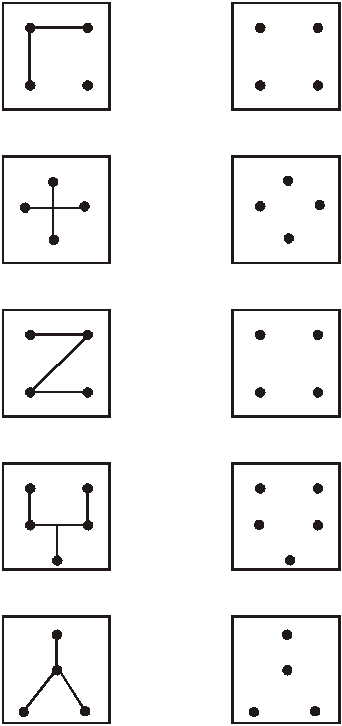 ANÁLISIS Y SÍNTESISSigue las flechas como se te indica para llegar a la flor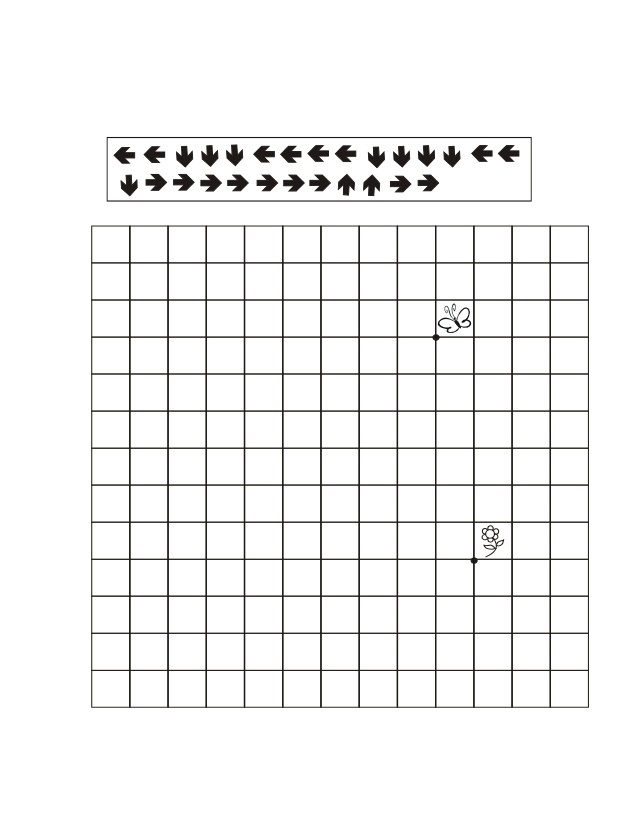 Completa las figuras.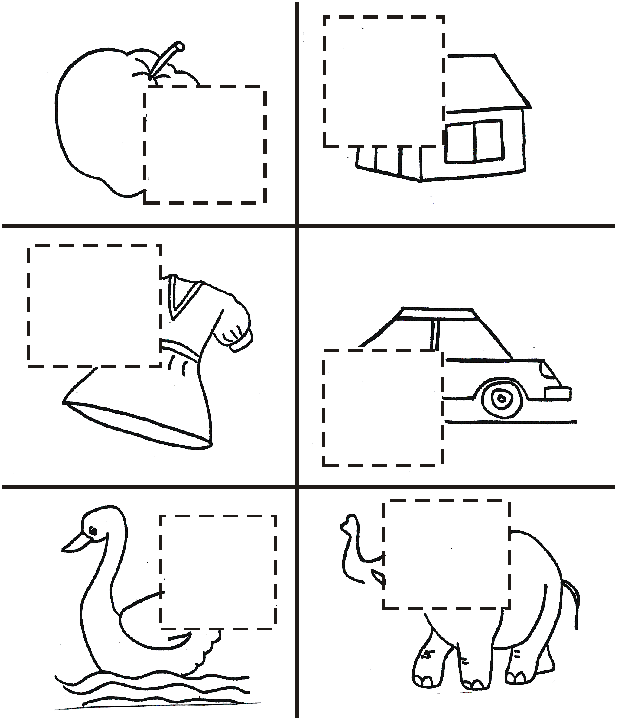 